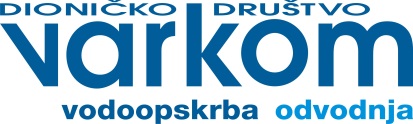 VARKOM d.d. VaraždinTrg bana Jelačića 15, 42 000 VaraždinOIB: 39048902955POZIV ZA DOSTAVU PONUDA U POSTUPKU JEDNOSTAVNE NABAVEREKONSTRUKCIJA VODOVDNE MREŽE u Ulici  M. Pušteka (Vukovarska ulica) u Varaždinskim ToplicamaEvidencijski broj jednostavne nabave: 88/22-JNPonuda je izjava volje Ponuditelja u pisanom obliku da će isporučiti robu, pružiti usluge ili izvesti radove u skladu s uvjetima i zahtjevima iz dokumentacije Poziva na dostavu ponuda (u daljnjem tekstu : Poziva).Pri izradi ponude Ponuditelj se mora pridržavati zahtjeva i uvjeta iz Poziva  te ne smije mijenjati ni nadopunjavati tekst Poziva.A. OPĆI DIOMJERODAVNO PRAVOMjerodavno pravo za postupak jednostavne nabave su: Zakon o javnoj nabavi (NN 120/16, u daljnjem tekstu ZJN 2016) i ostali prateći podzakonski propisi.PODACI O NARUČITELJUNaziv i sjedište Naručitelja: VARKOM d.d. Varaždin, Trg bana Jelačića 15, 42 000 Varaždin, HrvatskaOIB: 39048902955Broj telefona: +385 (0)42 406 406Internet adresa: www.varkom.hr Adresa elektroničke pošte: mbehin@varkom.comOSOBA ILI SLUŽBA ZADUŽENA ZA KONTAKTOdjel: JAVNA NABAVA Ime i prezime: Martina Behin Adresa: Trg bana Jelačića 15, 42 000 Varaždin, HrvatskaTelefon: +385 (0)42 406 447Adresa elektroničke pošte: mbehin@varkom.comKomunikacija i svaka druga razmjena informacija između Naručitelja i gospodarskih subjekata može se obavljati isključivo na hrvatskom jeziku putem e-pošte.ROK ZA DOSTAVU PONUDE: 7 dana od dana objave na internetskim stranicama Varkom d.d.PROCIJENJENA VRIJEDNOST NABAVE – 70.000,00 knPREDMET NABAVEPredmet nabave je rekonstrukcija vodovodne mreže u Ulici M. Pušteka (Vukovarska ulica) u Varaždinskim Toplicama, sukladno troškovniku koji je sastavni dio ovog Poziva.POČETAK I ROKOVI IZVRŠENJA  Ugovorna obveza počinje odmah po zaključenju Ugovora.Rok završetka izvršenja radova:10 radnih dana od zaključenja Ugovora SADRŽAJ CIJENEU cijenu ponude moraju biti uračunati svi troškovi vezani za radove koji su predmet nabave.UVJETI PLAĆANJANaručitelj će uslugu platiti 30 dana od dana izdavanja eRačuna:Plaćanje predujma je isključeno.Sukladno Zakonu o elektroničkom izdavanju računa u javnoj nabavi, Isporučitelj se obvezuje dostaviti Naručitelju isključivo eRačun.NAČIN IZRADE PONUDE I SADRŽAJ PONUDEPonuda sadrži: Ponudbeni listPonudbeni troškovnikJEZIK I PISMO PONUDEPonuda se zajedno s pripadajućom dokumentacijom izrađuje na hrvatskom jeziku i latiničnom pismu.NAČIN ODREĐIVANJA CIJENE PONUDEPonuditelj dostavlja ponudu s cijenom u kunama. Cijena ponude piše se brojkama. Cijena ponude izražava se za cjelokupni predmet nabave bez PDV-a.ROK VALJANOSTI PONUDERok valjanosti ponude je najmanje 30 dana od isteka roka za dostavu ponuda. DOSTAVA PONUDA: Ponudu dostaviti u zatvorenoj omotnici na adresu Trg bana J. Jelačića 15, 42 000 Varaždin, najkasnije do 02.05.2022. do 10:00 sati., s naznakama: Na prednjoj strani:Naručitelj: VARKOM d.d. VaraždinAdresa: Trg bana Jelačića 15, 42 000 VaraždinEv. br. jednostavne nabave: 88/22-JNPredmet nabave: REKONSTRUKCIJA VODOVODNE MREŽE u Ul. M. Pušteka (Vukovarska ulica) u Vž.Toplicama Na poleđini:	< Naziv i adresa Ponuditelja 	DATUM, VRIJEME I MJESTO - OTVARANJA PONUDA02.05.2022. u 10:00 sati, Trg bana J. Jelačića 15, 42 000 VaraždinKRITERIJ ZA ODABIR PONUDEKriterij odabira ponude je ekonomski najpovoljnija ponuda (ENP). Ako su dvije ili više valjanih ponuda jednako rangirane prema kriteriju za odabir ponude, Naručitelj će odabrati ponudu koja je zaprimljena ranije.ZAVRŠETAK POSTUPKA JEDNOSTAVNE NABAVEPostupak jednostavne nabave završava Odlukom o odabiru ili poništenju.Naručitelj će nakon donošenja Odluke o odabiru, sklopiti ugovor o jednostavnoj nabavi. PONUDBENI LISTNaziv predmet nabave: 	REKONSTRUKCIJA VOD.MREŽE u Ul. M.Pušteka (Vukovarska ulica), Vž.Toplice Puni naziv i adresa ponuditelja:		 ________________________________________________Adresa e-pošte: 			_________________________________________________Kontakt osoba ponuditelja: 		_________________________________________________Broj telefona:				_________________________________________________OIB/nacionalni identifikacijski broj : 	_________________________________________________Broj računa (IBAN): 			_________________________________________________Ponuditelj je u sustavu PDV-a:  da / nePodaci ponude:Valuta ponude: HRKPodaci o podizvoditeljima i podaci o dijelu ugovora o javnoj nabavi, ako se dio ugovora o javnoj nabavi daje u podugovor:____________________________________________________________________________________________________________________________________________________________________________________________Red. brojKriterijBroj bodova1.Cijena ponude100Cijena ponude bez PDV-a:knPDV se ne obračunava sukladno Zakonu o PDV-u. PDV se ne obračunava sukladno Zakonu o PDV-u. 